法医　病理学　食道静脈瘤破裂(消化管内出血)食道粘膜下の脈管(静脈叢)が怒張。一部の血管には破損像。肝臓肝細胞に大小の空胞と線維化と脂肪変性→アルコール性肝硬変くも膜下出血、脳内血腫(同じ)拡張した血管が多数密集し、その間に赤血球の漏出が見られる。原因はA-V malformationの破綻。(脳実質内の出血や血栓があれば確実)気管支喘息(同じ)肺(末梢)間質部分を中心に高度のうっ血。細気管支には分泌物が認められる。その中には好酸球が浸潤している。肺胞領域が過膨張している。気管支平滑筋や気管支粘膜表層上皮の基底膜が肥厚している。肺(肺門部)気管支内に大量の分泌物。その中に多数の好酸球と剥脱した上皮細胞が見られる。肥大型心筋症(同じ)中隔が著しく肥厚(非対称性肥大)している。心筋細胞の錯綜配列が見られる。リンパ球の浸潤が見られる。心筋内に内膜の肥大した小血管が認められる。心室断面(心室中隔の肥厚)心筋線維の錯綜壁内細動脈中膜肥厚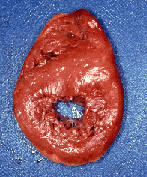 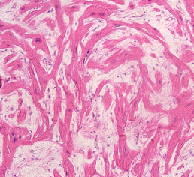 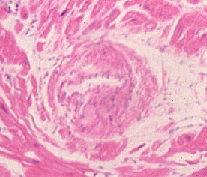 